           ESCUELAS EDUCACIONALES DEL NGC, Inc. PROTOCOLO Y FORMATOS  I - 4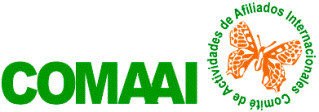 ESCUELA EDUCACIONAL SIN RENOVACIONESORGANIZACIÓN DE ESCUELA SIN RENOVACION:PRE APROBACION DE LA ESCUELALa Directora Local:Solicita a Directora de Escuela Internacional el Protocolo para Escuela sin Renovación.Puede obtener  los documentos del sitio web de comaai.org.Organiza un Comité de trabajo, establece la fecha y lugar. Contacta a los Instructores y entrega la Catedra del Curso.Solicita a los Instructores una Guía de Estudios basada en el contenido de Catedra.La Guía no debe tener mas de 6 hojas.Envía Directora de Escuela Internacional: Guía de Estudio y la  Inscripción del evento.APROBACION DE ESCUELA SIN RENOVACIONLa Directora de Escuela Internacional:    Revisa que el organismo este al corriente con el pago al NGC.    Revisa que la Guía de Estudio se apegue al contenido de catedra y la aprueba.    Aprueba la Solicitud de Inscripción.    Envía copia a la Codirectora de Escuela.DESPUES QUE LA ESCUELA SIN RENOVACION HA SIDO APROBADALa Directora Local:    Promueve la Escuelas utilizando los medios sociales y publicidad.    Tres semanas antes de la Escuela entrega Guía de Estudios a Estudiantes.DIRECTORA LOCAL AL FINAL DE LA ESCUELA SIN RENOVACION Antes de seis semanas envía documentos a la Directora Internacional de Escuela.Para revisión y autorización de envío.Al ser autorizada la paralelaría se envía a la Secretaria del NGC.Con copia a la Directora Internacional: Inscripción, Lista de Estudiantes.Documentos:           Formato IA#1 Inscripción           Formato IA#2  Lista de Estudiantes de Escuelas SIN Renovaciones.           Formato IA#3  Arancel de Cuota NGC           Formato IA#4  Comprobante Local Solicita a Directora Internacional él envió de las Tarjetas Digitales de Acreditación.DIRECTORA INTERNACIONAL DE ESCUELAConfirma que los Documentos estén correctos y los autoriza para su envio al NGC.Recibe copia del envio de los docuemntos al NGC. Recibe lista de Acreditaciones del NGC para elaborar las tarjetas Firma y envía las Tarjetas Digitales a la Directora Local.Archiva la lista del evento y las Tarjetas emitidas.Informa y envía copia de los documentos tramitados a la Codirectora de Escuelas.                                                                                                                             PA IA 2020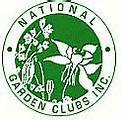 ESCUELAS EDUCACIONALES DEL NGC, INCFORMATO IA#1-EE-NGCPROTOCOLO I  INSCRIPCION ESCUELA SIN RENOVACIONREGISTRATION FOR SCHOOL NOT OFERING REFRESHER CREDITSNOMBRE DE LA DIRECTORA LOCAL QUE ENVIA SOLICITUD Local Chairman NIC IA-ID#: EMAIL                                               TELEFONO  CLUB DE JARDINERIA/Garden ClubCIUDAD/City                                 PAIS/ Country IDENTIFICACION DEL CURSO y SERIE/ Course and Series  LUGAR Place                                       FECHAS/Date MARQUE CON UNA (X) LA ESCUELA QUE SE OFRECE:  Mark with an (X) the Educational School offered.   Horticultura                    Gardening School    Paisajismo                      Landscape Design School    Medio Ambiente             Environmental School INDIQUE EL PATROCINADOR DEL EVENTO: Región        País      Consejo   Club de Jardineria   SponsorNOMBRES Y GRADO ACADEMICO DE INSTRUCTORES Instructor ’s name and Titles   1.  AUTORIZADO POR LA DIRECTORA INTERNACIONAL DE LA ESCUELAApproved by IA ChairmanNOMBRE Name   NIC FECHA Date                                                                                                                                                        PA IA 2020       ESCUELAS EDUCACIONALES DEL NGC, Inc.    FORMATO: IA#2-EE-NGCPROTOCOLO I. LISTA DE ESTUDIANTES ESCUELA SIN RENOVACIONMARQUE CON UNA (X) LA ESCUELA QUE SE OFRECE:  Check the School:     Horticultura                    Gardening School     Paisajismo                      Landscape Design School     Medio Ambiente             Environmental School NUMERO DEL CURSO   SERIE        LUGAR Fecha Copiar y agregar hojasNIC:                                                                                 PA-IAI 2020ESCUELAS EDUCACIONALES DEL NGC, Inc.FORMATO IA#3-EE-NGCPROTOCOLO I ARANCEL CUOTAS DE ESCUELAS EDUCACIONALESEDUCATIONAL SCHOOL FEESDIRECTORA LOCAL: NIC  EMAIL:INDIQUE LA ESCUELA ENVIANDO EL PAGO: / Mark the School sending the payment     Horticultura                      Gardening School    Paisajismo                        Landscape Design School    Medio Ambiente               Environmental School CURSO/Course                                     SERIE/SeriesPAIS/Country                                    FECHA Date        INDIQUE EL PATROCINADOR DEL EVENTO: Región        País      Consejo      Club de Jardineria   Sponsored INDICACIONES:ENVIAR LOS FORMATOS DIGITALMENTE                                      Send Forms by Email                                                INCLUYA US $5 POR ESTUDIANTE QUE SE EXAMINA                  US $5 for Test  CANTIDAD TOTAL DE PAGO Total Payment NUMERO DE ESTUDIANTES Number of StudentsMETODOS DE PAGO  PAGO CON TARJETA DE CREDITO – CREDIT CARD PAYMENT     Enviar Formatos a: headquarters@gardenclub.org     Llame a las oficinas centrales del NGC: (314) 776 7574 – Extensión 210          ENVIE LA INFORMACION REQUERIDA            Nombre de tarjeta:           Master          Visa                     Nombre en la tarjeta:          Numero  Fecha de expiración           Código de seguridad   PAGO POR CHEQUE DE BANCO DE USA   Payment with US Check     ENDOSAR AL: NATIONAL GARDEN CLUBS, Inc.      ENVIAR A:       Secretaria de las Escuelas Educacionales                            4401 Magnolia Avenue                             St. Louis, MO   63110-3492                                                                                                                                                PA IA 2020ESCUELAS EDUCACIONALES DEL NGC, Inc.                                 FORMATO IA#4CL-EE-NGCCOMPROBANTE LOCAL  ARANCEL PAGO DE ESCUELA SIN RENOVACIONNOMBRE DE DIRECTORA LOCAL DE ESCUELANIC CONFIRMA QUE EL ESTUDIANTE:       NOMBRE:    NIC:ASISTIO AL: CURSO  I   II   III   IV DE:   ESCUELA SIN RENOVACION     RECIBIENDO ACREDITACION EN LA ESCUELA:   Horticultura  (EH-GS)   Paisajismo    (EP-LDS)  Medio Ambiente (EMA-ES)LUGAR                                                       FECHA: PAGANDO EL ARANCEL DE $5 POR ASISTIR AL CURSO  ESTE ES UN DOCUMENTO DE USO INTERNOOTORGADO POR EL DIRECTOR LOCAL A ESTUDIANTES.FIRMA DE DIRECTORA LOCALNIC: FECHA:                                                                          PA IA 2020NIC APELLIDO Y PRIMER NOMBRE  EN ORDEN ALFABETICO1.2.3.4.5.6.7.8.9.10.11.12.13.14.15.16.17.18.19.20.